基本信息基本信息 更新时间：2024-01-03 16:03  更新时间：2024-01-03 16:03  更新时间：2024-01-03 16:03  更新时间：2024-01-03 16:03 姓    名姓    名高明灏高明灏年    龄42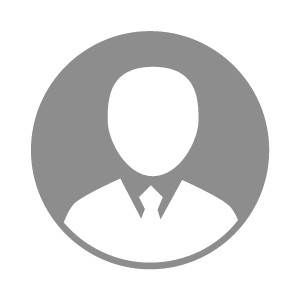 电    话电    话下载后可见下载后可见毕业院校西安欧亚学院邮    箱邮    箱下载后可见下载后可见学    历大专住    址住    址辽宁省辽阳市宏伟区辽宁省辽阳市宏伟区期望月薪40000以上求职意向求职意向副总经理,总经理,销售总监副总经理,总经理,销售总监副总经理,总经理,销售总监副总经理,总经理,销售总监期望地区期望地区广东省|安徽省|浙江省|山东省|福建省广东省|安徽省|浙江省|山东省|福建省广东省|安徽省|浙江省|山东省|福建省广东省|安徽省|浙江省|山东省|福建省教育经历教育经历工作经历工作经历工作单位：陕西本草医药控股集团有限公司 工作单位：陕西本草医药控股集团有限公司 工作单位：陕西本草医药控股集团有限公司 工作单位：陕西本草医药控股集团有限公司 工作单位：陕西本草医药控股集团有限公司 工作单位：陕西本草医药控股集团有限公司 工作单位：陕西本草医药控股集团有限公司 自我评价自我评价其他特长其他特长